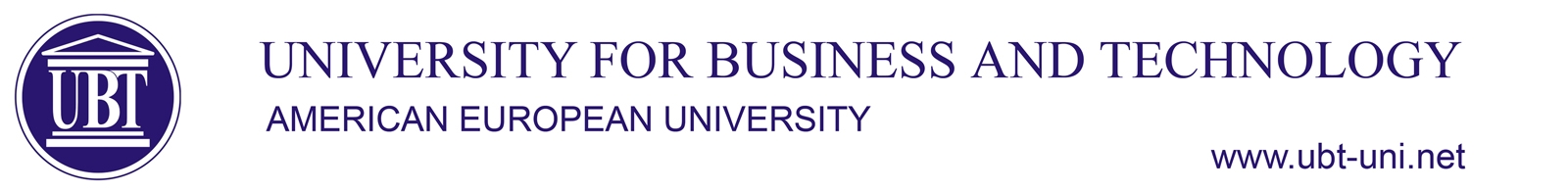 …………………………………………………………………………………………………………………………………………………………SyllabusBSc Architecture and Spatial PlanningSubject                                                   ART HISTORY                                                   ART HISTORY                                                   ART HISTORY                                                   ART HISTORYSubjectTypeSemesterECTSCodeSubjectOBLIGATIVE (O)1430-HAR-256LectureDr. Kujtim EleziDr. Kujtim EleziDr. Kujtim EleziDr. Kujtim EleziAssistant Aims and objectivesAcquisition of knowledge from this subject, re-viewing the starting point to analyze, judge, criticize and compare numerous problems of Art History. The purpose of the course is for the student to be able to debate at a professional level about problems of the history of art, starting from the basic knowledge of the field from prehistory to the present day, to become familiar with the way, reasons and possibilities of the creation of art in different civilizations, the recognition of the characteristics of art in each of these civilizations and styles throughout the history of mankind.Acquisition of knowledge from this subject, re-viewing the starting point to analyze, judge, criticize and compare numerous problems of Art History. The purpose of the course is for the student to be able to debate at a professional level about problems of the history of art, starting from the basic knowledge of the field from prehistory to the present day, to become familiar with the way, reasons and possibilities of the creation of art in different civilizations, the recognition of the characteristics of art in each of these civilizations and styles throughout the history of mankind.Acquisition of knowledge from this subject, re-viewing the starting point to analyze, judge, criticize and compare numerous problems of Art History. The purpose of the course is for the student to be able to debate at a professional level about problems of the history of art, starting from the basic knowledge of the field from prehistory to the present day, to become familiar with the way, reasons and possibilities of the creation of art in different civilizations, the recognition of the characteristics of art in each of these civilizations and styles throughout the history of mankind.Acquisition of knowledge from this subject, re-viewing the starting point to analyze, judge, criticize and compare numerous problems of Art History. The purpose of the course is for the student to be able to debate at a professional level about problems of the history of art, starting from the basic knowledge of the field from prehistory to the present day, to become familiar with the way, reasons and possibilities of the creation of art in different civilizations, the recognition of the characteristics of art in each of these civilizations and styles throughout the history of mankind.Results of achievementFrom what will be explained, as well as from what will be discussed in relation to various professional level problems, it is expected that the student will learn about art, and judge differently than he has judged so far, so it is expected that the subject make possible a different start of judgment in many aspects on the part of the student. The examined subject is expected to stimulate the student in the way and quality of thinking in art and architecture, the judgment is expected to be deeper than until now, based on the knowledge and experience that the student will gain while examining the various details in the lectures . Finally, judgment should enable the student to feel himself more powerful and reasonable in his judgments about art and its problems.             From what will be explained, as well as from what will be discussed in relation to various professional level problems, it is expected that the student will learn about art, and judge differently than he has judged so far, so it is expected that the subject make possible a different start of judgment in many aspects on the part of the student. The examined subject is expected to stimulate the student in the way and quality of thinking in art and architecture, the judgment is expected to be deeper than until now, based on the knowledge and experience that the student will gain while examining the various details in the lectures . Finally, judgment should enable the student to feel himself more powerful and reasonable in his judgments about art and its problems.             From what will be explained, as well as from what will be discussed in relation to various professional level problems, it is expected that the student will learn about art, and judge differently than he has judged so far, so it is expected that the subject make possible a different start of judgment in many aspects on the part of the student. The examined subject is expected to stimulate the student in the way and quality of thinking in art and architecture, the judgment is expected to be deeper than until now, based on the knowledge and experience that the student will gain while examining the various details in the lectures . Finally, judgment should enable the student to feel himself more powerful and reasonable in his judgments about art and its problems.             From what will be explained, as well as from what will be discussed in relation to various professional level problems, it is expected that the student will learn about art, and judge differently than he has judged so far, so it is expected that the subject make possible a different start of judgment in many aspects on the part of the student. The examined subject is expected to stimulate the student in the way and quality of thinking in art and architecture, the judgment is expected to be deeper than until now, based on the knowledge and experience that the student will gain while examining the various details in the lectures . Finally, judgment should enable the student to feel himself more powerful and reasonable in his judgments about art and its problems.             